Sample Course Outline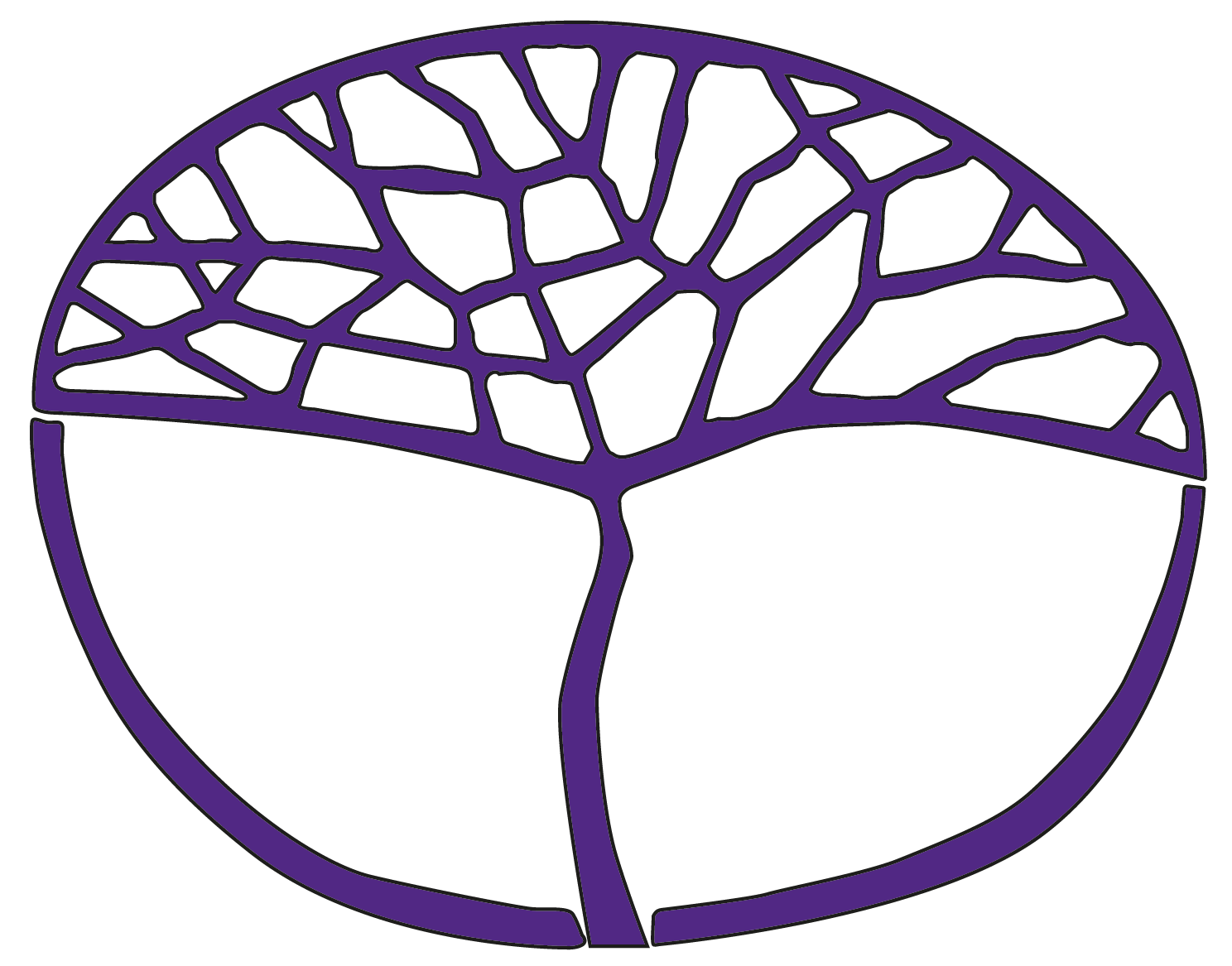 Modern HistoryATAR Year 12Unit 3 – Elective 1: Australia 1918−1955Copyright© School Curriculum and Standards Authority, 2015This document – apart from any third party copyright material contained in it – may be freely copied, or communicated on an intranet, for non-commercial purposes in educational institutions, provided that the School Curriculum and Standards Authority is acknowledged as the copyright owner, and that the Authority’s moral rights are not infringed.Copying or communication for any other purpose can be done only within the terms of the Copyright Act 1968 or with prior written permission of the School Curriculum and Standards Authority. Copying or communication of any third party copyright material can be done only within the terms of the Copyright Act 1968 or with permission of the copyright owners.Any content in this document that has been derived from the Australian Curriculum may be used under the terms of the Creative Commons Attribution 4.0 International licence.DisclaimerAny resources such as texts, websites and so on that may be referred to in this document are provided as examples of resources that teachers can use to support their learning programs. Their inclusion does not imply that they are mandatory or that they are the only resources relevant to the course.Sample course outlineModern History – ATAR Year 12Semester 1 – Unit 3 – Modern nations in the 20th centuryThis outline is based on the elective: Australia 1918−1955 (the end of World War I to the ALP Split)WeekKey teaching points1The Historical Skills are intrinsic to the teaching of this unitThe impact of the following forces should be considered, where appropriate, throughout the unit:economic; external forces/international relations; ideas; leadership; political; social/culturalOverview of Australia in 1918 as background for more intensive study of the periodpolitical, economic and social situation in Australia in 1918significant ideas of the period, including mateship and the Anzac legend and nationalismthe role and impact of significant individuals in the period, including political, military and social/cultural leaders2–4The adjustment of national priorities in the 1920s, including:tensions between urbanisation, industrialisation and rural developmentthe difficulties of soldier settlementthe exclusion of Aboriginal and Torres Strait Islander Peoplesthe changing role of womenChanging politics of the 1920s, including:‘Men, money, and markets’ the rise of the Country Party the significant ideas of the period, including unionism, communism, nationalismAboriginal and Torres Strait Islander activism in the 1920sthe role and impact of significant individuals in the period, including political, military and social/cultural leaders5–7The Great Depression and the 1930sthe political responses to the Great Depressionthe effectiveness of the political responses to the crisisthe impact of the Great Depression on different groups within Australian societyChanging politics of the 1930s, including:the Depression and the Labor Splitthe significant ideas of the period, including unionism, communism, nationalismAboriginal and Torres Strait Islander activism in the 1930sthe role and impact of significant individuals in the period, including political, military and social/cultural leaders8–9The changing nature and significance of Australia’s foreign policy from 1918–1945Peace Conference of 1919membership of the League of Nationsthe 1926 Imperial Conference and the Statute of Westminsterrelations with JapanWorld War II, in particular the war in the Pacific and the alliance with Americathe role and impact of significant individuals in the period, including political, military and social/cultural leadersThe nature and scope of Australia’s war effort in Europe, Asia and the Pacific (1939–1945) and on the home front10–12Australia: 1945–1955the changing politics of the period, including the formation of the Liberal Party; the Light on the Hill; and the ALP/DLP Splitthe impact of the rise of communism, its influence on the election of Robert Menzies and the Coalition in 1949, and the contrasting economic and social policies offered at the 1949 election, the 1951 referendum, and the Petrov affair and its impact on the ALPthe key features of post-war reconstruction, including industrialisation, suburbanisation and immigration; the provision of social welfare; and attitudes and policies towards Aboriginal and Torres Strait Islander Peoples, migrants and womenthe role and impact of significant individuals in the period, including political, military and social/cultural leaders13–14The changing nature and significance of Australia’s foreign policy 1945–1955the impact of the rise of communism the Korean WarAustralia’s role in the United Nations Organisation (UNO), the Australia, New Zealand, United States Security Treaty (ANZUS) and the South East Asia Treaty Organisation (SEATO)the role and impact of significant individuals in the period, including political and military15Examination (Semester 1)Historical SkillsThe following skills will be developed during this unit.Chronology, terms and conceptsidentify links between events to understand the nature and significance of causation, continuity and change over timeuse historical terms and concepts in appropriate contexts to demonstrate historical knowledge and understandingHistorical questions and researchformulate, test and modify propositions to investigate historical issuesframe questions to guide inquiry and develop a coherent research plan for inquiryidentify, locate and organise relevant information from a range of primary and secondary sourcespractise ethical scholarship when conducting researchAnalysis and use of sourcesidentify the origin, purpose and context of historical sourcesanalyse, interpret and synthesise evidence from different types of sources to develop and sustain an historical argumentevaluate the reliability, usefulness and contestable nature of sources to develop informed judgements that support an historical argumentPerspectives and interpretationsanalyse and account for the different perspectives of individuals and groups in the pastevaluate critically different historical interpretations of the past, how they evolved, and how they are shaped by the historian’s perspectiveevaluate contested views about the past to understand the provisional nature of historical knowledge and to arrive at reasoned and supported conclusionsExplanation and communicationdevelop texts that integrate appropriate evidence from a range of sources to explain the past and to support and refute argumentscommunicate historical understanding by selecting and using text forms appropriate to the purpose and audienceapply appropriate referencing techniques accurately and consistently